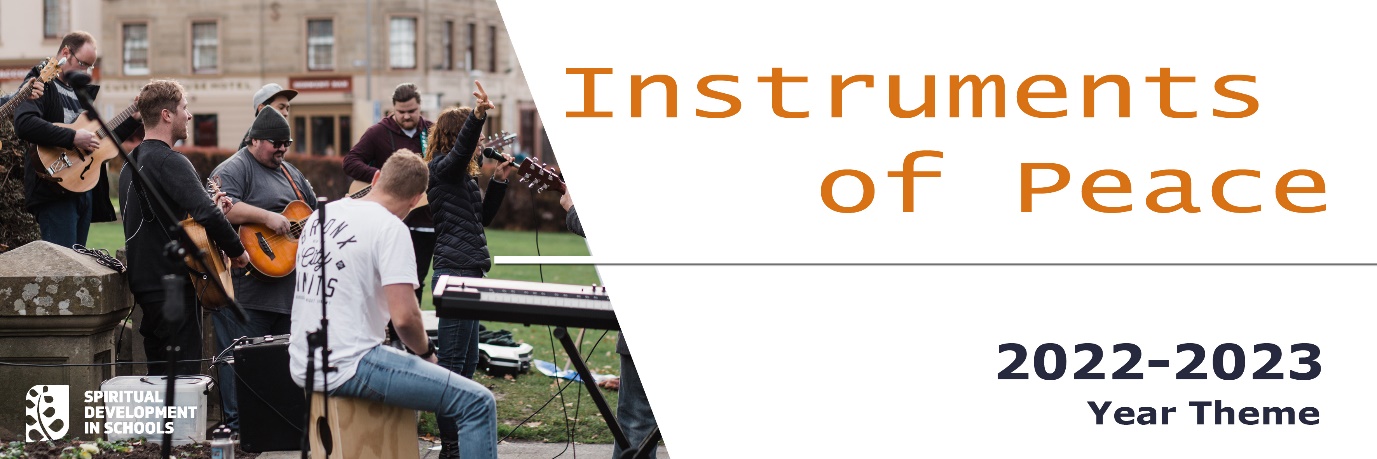 Talbiet ta’ MaħfraPrimarjaMulej, nitolbuk taħfrilna ta’ dawk id-drabi li konna xi ftit egoisti u ma ġibniex ruħna tajjeb.Mulej ikollok ħnienaMulej, aħfer lil dawk in-nies li jgħidu affarijiet li jweġġgħu lill-oħrajn.Mulej ikollok ħnienaMulej, nitolbuk maħfra ta’ meta ma konniex strumenti ta' paċi ma' dawk kollha ta' madwarna permezz tal-azzjonijiet tagħna.Mulej ikollok ħniena